Классный час «Профессии наших родителей"В 6 "В" классе прошёл классный час «Профессии наших родителей", на который был приглашён папа ученицы этого класса Субаев Константин Владимирович. Он рассказал о профессии пилота, о плюсах и минусах этой профессии, о том, какие знания должны быть у лётчика. Ребята с большим интересом слушали, смотрели презентацию, задавали вопросы. А особенно понравились шестиклассникам интересные факты из жизни лётчика. 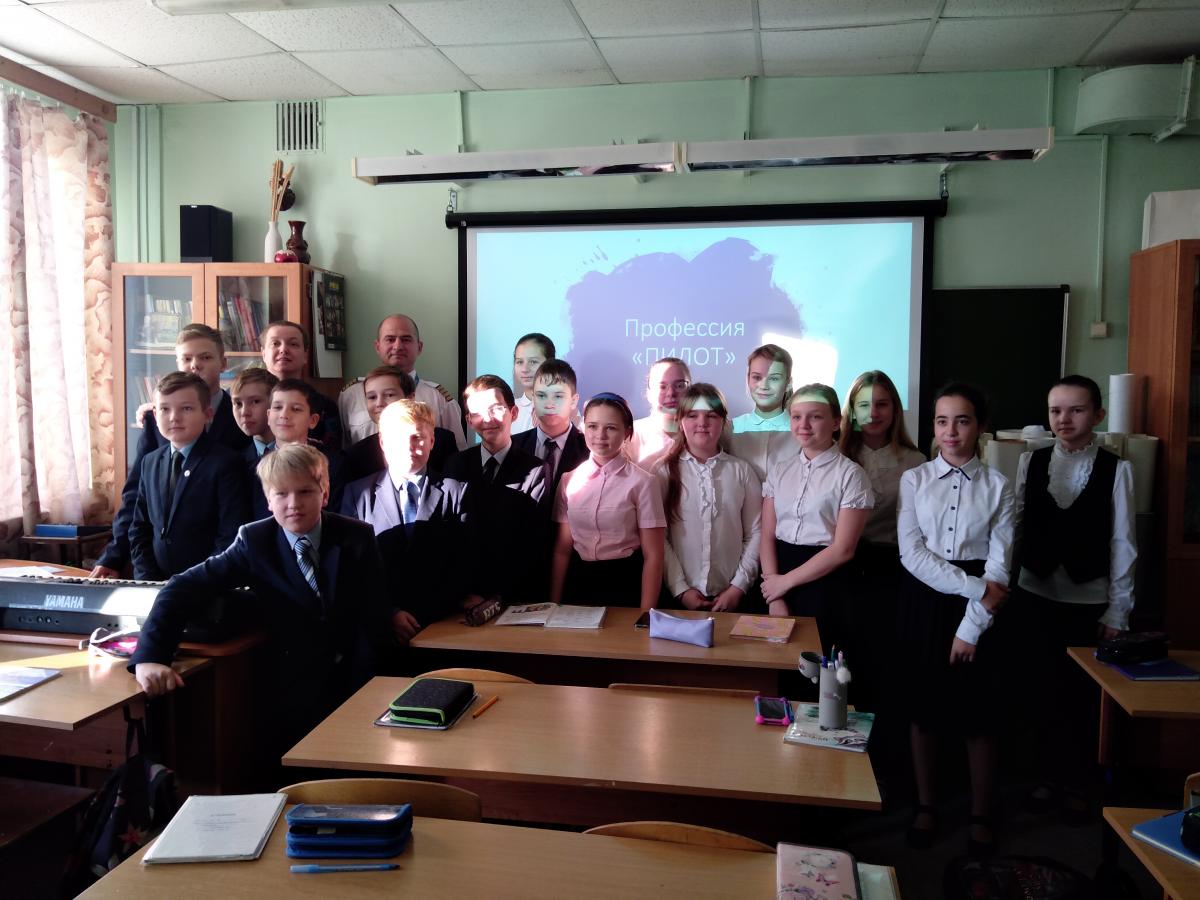 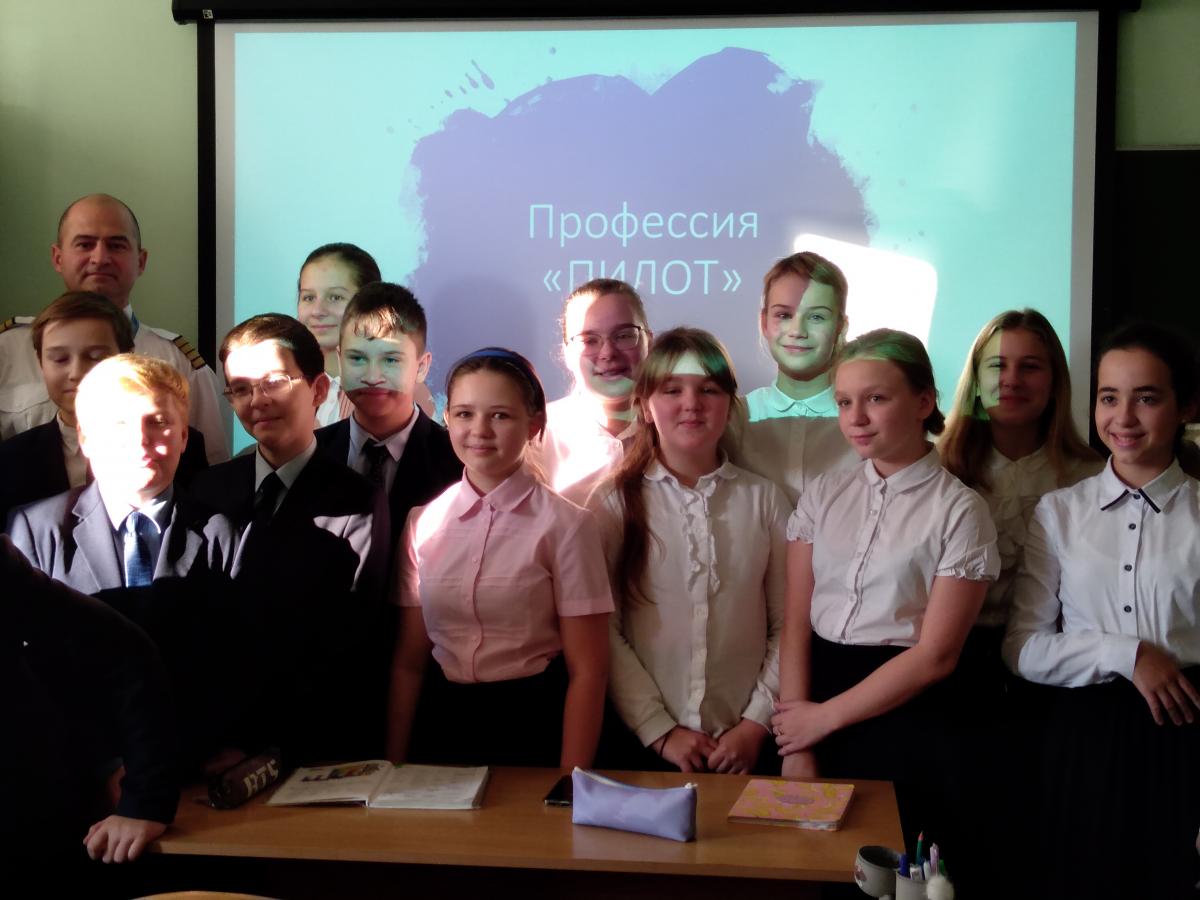 